「製造業の労働災害防止に係る安全衛生研修会」を開催しました長岡労働基準監督署　令和元年７月４日に「製造業の労働災害防止に係る安全衛生研修会」を開催しました。　当日は、４９名の参加がありました。　研修会では、挟まれ巻き込まれ災害の防止を主眼に、労働災害防止に向け、参加事業場の自主的な改善への取組みを求めました。研修会の様子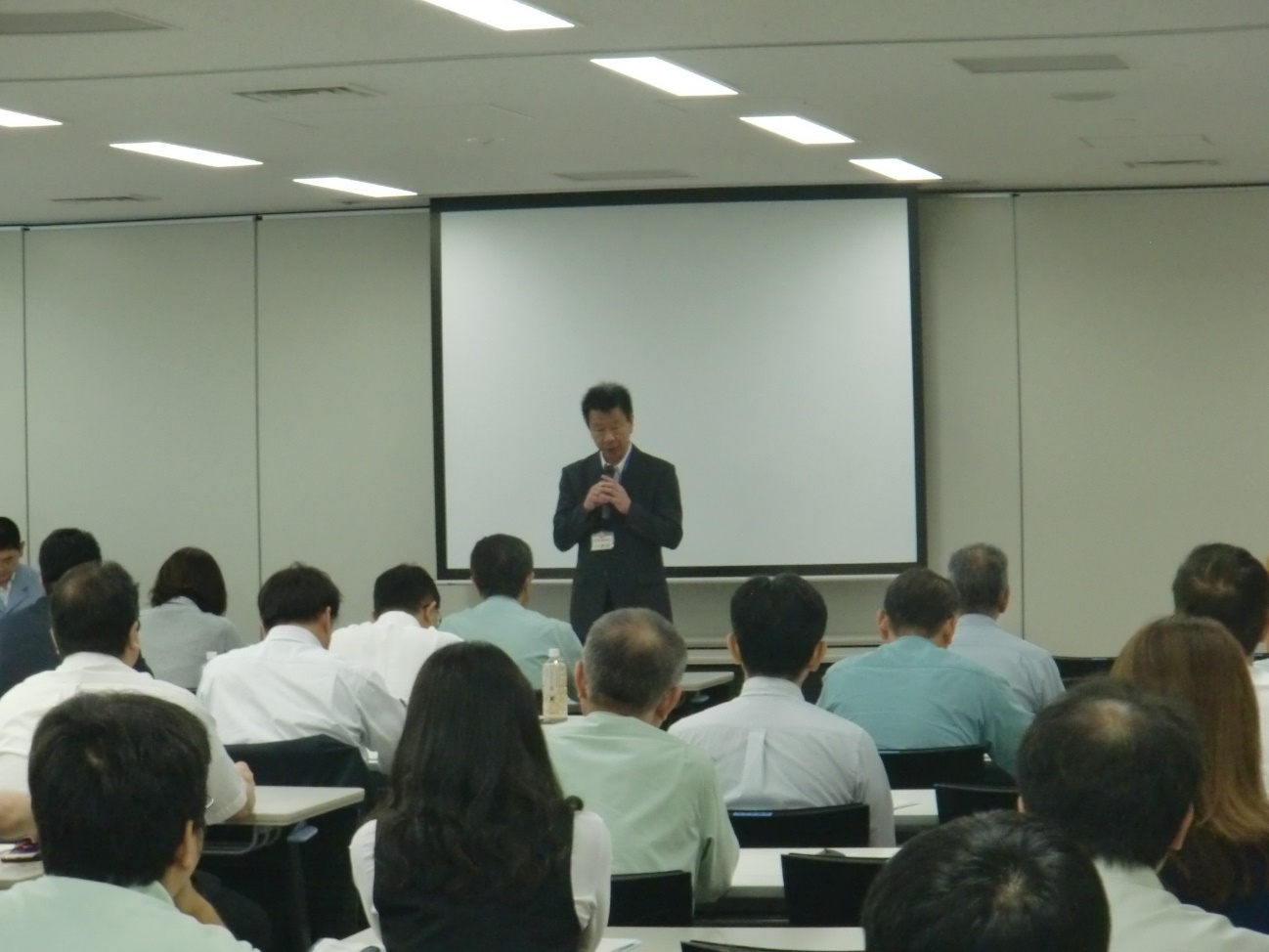 